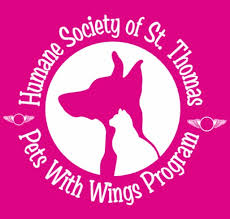 Dear Traveler:Thank you so much for escorting our “Coconut” critter to the states with you! This opportunity gives this sweet animal a better chance of finding a furever home and we could not do it without you!!! This letter is to assist you on your trip and offer some guidelines and suggestions during travel.The envelope we will give you has the name of the receiving shelter and the pick-up person. They know you are coming, so feel free to contact them if needed. There are also PWW business cards to pass out to people that you see along the way!!!AIRPORT	A PWW member or volunteer will meet you at the airport near your airline’s check-in counter. They will bring the pup/cat, the necessary paperwork, a “travel kit” and assist with checking in the pet. Any fees paid by you to the airline will be reimbursed unless you graciously donate the travel fee. If you did not have to pre-pay for the pet spot, then PWW will pay that at the counter.  A picture of you and the pet will be taken at the airport to be shared with the rescue and volunteer who will be meeting you at the other end and for us to also post on Facebook. 	Your “travel kit” will have some extra piddle pads, poop bags, some dry kibble, a leash, a water bowl, and hopefully a toy for the pet.  CUSTOMSWhen you go through Customs, you will have to present the pet’s paperwork to the agent. They will ask you about the animal and your destination. It is important to know that the animal is technically “your pet” for the duration of the trip.  All of the paperwork is in your name. A checked pet will have to be removed long enough for the agent to check the carrier, and then put back in. Please remove the leash as they have a tendency to chew on them (the pet, not the agent). You will not see your checked pet again until you reach your final destination, they will come out with the luggage.TSA SECURITYIf you have a carry-on pet, you will have to remove the animal from the carry-on bag and carry him/her through security. They will swipe your hands and then allow you to enter the terminal with the pet in the bag.  IN THE TERMINALWhether you are waiting in the St. Thomas, or another airport, you are able to have the animal out of the bag and on your lap, but you cannot have them on the floor, even with the leash.  Feel free to snuggle a little while waiting.Bathroom breaks: sometimes the animals need a little break too. Simply ask a gate agent where the nearest “family” bathroom is, as this is the perfect place to allow the pet to eat, walk around and/or go to the bathroom.  Some airports have a pet relief area, you can also ask the gate agents for those as well. We have included a list of the ones that we are familiar with. You have a bag that includes a pee-pad, food, water/food dish and poo-bag. All we ask is that you clean up after them.ON THE PLANE Most little ones sleep throughout the flight and don’t make a peep while under the seat. Some airlines and flight attendants allow you to get the little one out of the bag, but typically you’ll find they stay quieter in their “safe place,” in the carry-on bag.AT THE DESTINATIONSomeone from the receiving shelter will meet you at the baggage claim, unless other arrangements have been made. Please give the envelope with the paperwork to the receiving shelter staff.And that’s it!!! You have been an important part of this pet’s life!!! Paw yourself on the back!!!We encourage you to take pictures of the journey, post them on Facebook and tag Pets with Wings of St. Thomas and the Humane Society of St. Thomas, or simply send them to Rhea 340-643—796 or Sigrid 340-690-0215.Share your story with your friends and family and encourage them to help out as well! There are many opportunities to help out including escorting a pet, donations of supplies or money, and sponsoring a flight! Just check out our Facebook page.  A lot of our travelers fall in love with the pets that we send and sponsor flights for future animals, we have even had a few adoptions by travelers. Please note that all animals must complete their journey before adoption. If you meet anyone that wants to adopt the pet, please refer them to the receiving shelter. Thank you.If you have any questions or problems along the trip please do not hesitate to call/text Rhea 340-643-0796 or Sigrid 340-690-0215Thanks again so much for being a part of our amazing program!